О доступности образовательных услуг для инвалидов и детей с ОВЗВ МБДОУ детский сад № 33 в настоящее время детей инвалидов, детей с ОВЗ  - нет.Инвалиды и лица с ОВЗ небольшой и средней тяжести могут участвовать в образовательном процессе на общих основаниях.  При необходимости будет разработана адаптированная программа.О доступности образовательных услуг для инвалидов и детей с ОВЗ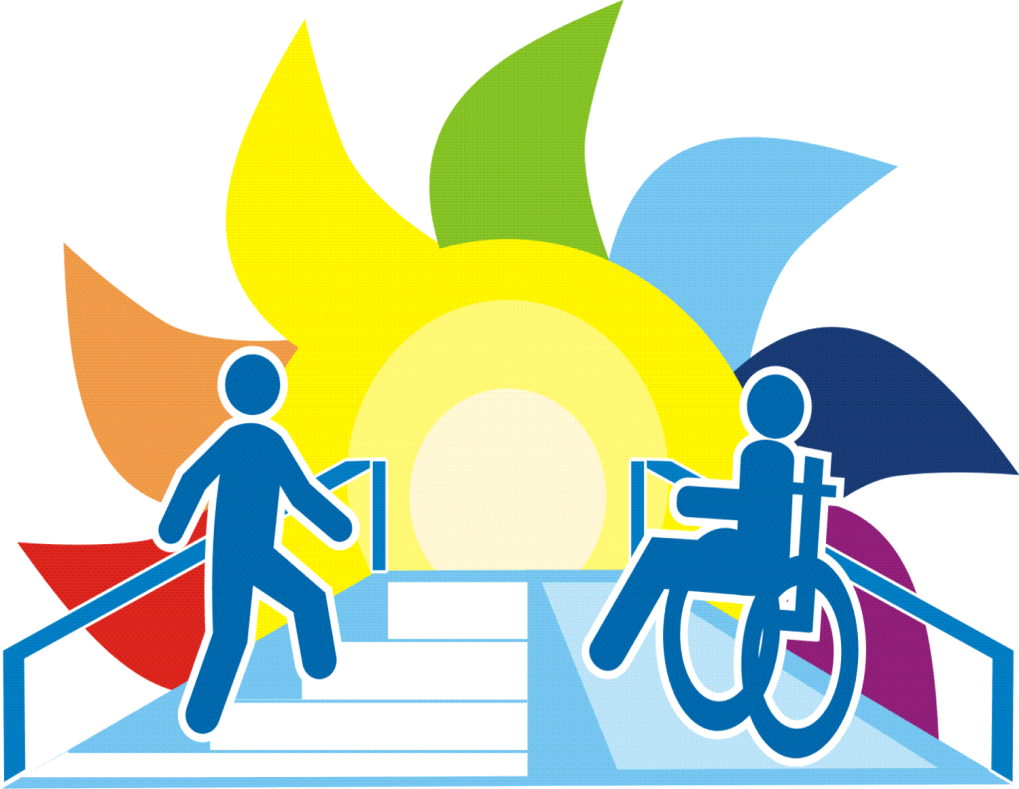 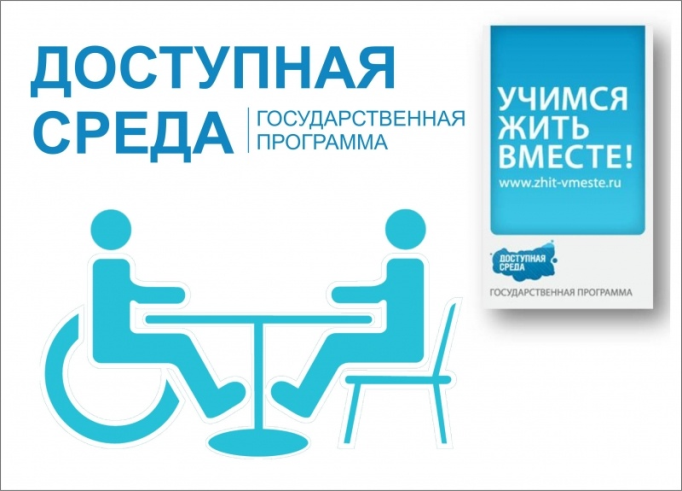 Обеспечение доступа в здания образовательной организации инвалидов и лиц с ограниченными возможностями здоровьяМБДОУ Детский сад № 33 имеет два отдельно стоящих здания.  Конструктивные особенности зданий не предусматривают наличие подъемников и других приспособлений, обеспечивающих доступ инвалидов и лиц с ограниченными возможностями здоровья (ОВЗ). Тифлотехника, тактильные плитки, напольные метки, устройства для закрепления инвалидных колясок, поручни внутри помещений, приспособления для туалета/душа, кровати и матрасы специализированного назначения в образовательной организации отсутствуют. Входная площадка имеет навес, видеодомофон при входе, домофон в группы, звонок при входе. Здание оснащено системой противопожарной сигнализации и световым табло "Выход", видеонаблюдением. При необходимости инвалиду или лицу с ОВЗ будет предоставлено сопровождающее лицо.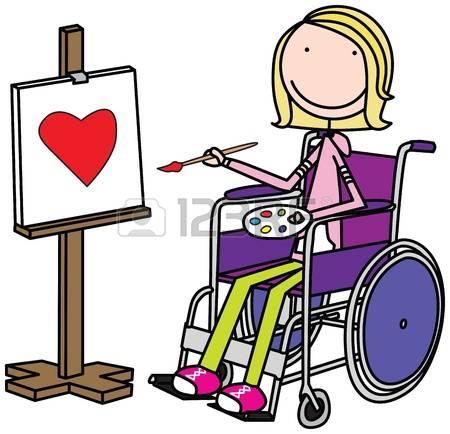 Наличие оборудованных учебных кабинетов, объектов для проведения практических занятий, библиотек, объектов спорта, средств обучения и воспитания, в том числе приспособленных для использования инвалидами и лицами с ограниченными возможностями здоровьяСВЕДЕНИЯ О НАЛИЧИИ ОБОРУДОВАННЫХ ГРУППОВЫХ ПОМЕЩЕНИЙВ учреждении оборудовано 6 групповых помещений в одном здании и 2  в другом здании, в том числе оборудованных для проведения практических занятий, объектов спорта, средств обучения и воспитания, приспособленных для использования инвалидами и лицами с ограниченными возможностями здоровья.В состав групповых ячеек входят: раздевальная (приемная) (для приема детей и хранения верхней одежды), групповая (для проведения игр, занятий и приема пищи), спальня, буфетная (для подготовки готовых блюд к раздаче и мытья столовой посуды), туалетная (совмещенная с умывальной). Все группы оснащены необходимой мебелью, оборудованием, играми и игрушками в соответствии с возрастными особенностями воспитанников, требованиями Основной образовательной программы и ФГОС ДО.Для развития экологической культуры детей в каждой возрастной группе размещены уголки озеленения с комнатными растениями, оборудование по уходу за растениями, красочные календари природы и погоды. Разнообразный иллюстрированный материал – альбомы, картины по временам года, дидактические игры.В старших группах оснащены уголки экспериментирования: материалы для наглядного показа и детского исследования (глобусы, карты, макеты, иллюстрации, магниты, лупы, настольно – печатные игры).В группах в зависимости от возраста детей, имеются разнообразные виды театров (трафаретный, настольный, теневой, кукольный), атрибуты, элементы костюмов для сюжетно – ролевых, режиссерских игр, игр – драматизаций. В группах раннего возраста и младших группах – уголки ряженья.ОБЪЕКТЫ СПОРТАВ детском саду созданы все условия для полноценной двигательной деятельности детей, формирования основных двигательных умений и навыков, повышения функциональных возможностей детского организма, развития физических качеств и способностей. Для этого у нас есть музыкальный (физкультурный) зал, в котором проводятся утренняя гимнастика, НОД, физкультурные  досуги, праздники и развлечения. Общая площадь физкультурного зала – 72,4 кв.м. Освещенность - естественная 6 окон, искусственная 32 люминесцентных светильников. В филиале 19,5 кв.м.В зале имеется стандартное и нестандартное оборудование и спортивный инвентарь, необходимые для ведения физкультурно-оздоровительной работы: физкультурное оборудование - гимнастическая стенка, гимнастическая доска, гимнастическая скамейка, мишени разных типов, стойки и планки для прыжков; спортивный инвентарь - мячи, мешки с песком, обручи, ленточки, палки гимнастические, кубики, погремушки, шнуры, скакалки, гантели, коврики для занятий, следовые и массажные дорожки и др.Оборудование и инвентарь соответствует правилам охраны жизни и здоровья детей, требованиям гигиены и эстетики, СанПиН. Размеры и конструкции оборудования и пособий отвечают анатомо - физиологическим особенностям детей, их возрасту.ОБЪЕКТЫ ДЛЯ ПРОВЕДЕНИЯ ПРАКТИЧЕСКИХ ЗАНЯТИЙМузыкальный залМузыкальный зал в ДОУ предназначен для решения задач музыкального воспитания и развития детей дошкольного возраста. Здесь проводятся НОД, досуги, праздники, утренники и развлечения.Музыкальный зал оснащен современным оборудованием: мультимедийный программный комплект, пианино, музыкальный центр,учебно методическими материалами: оборудованием для музыкальных игр-драматизаций, атрибутами для игр, детскими музыкальными инструментами (металлофоны, ксилофоны, барабаны, бубны, гармошки, погремушки),портретами композиторов. Создана фонетика (диски, аудиозаписи), имеется нотный материал, Музыкальный кабинет оснащен современной музыкально-методической литературой и дидактическими играми.СРЕДСТВА ОБУЧЕНИЯ И ВОСПИТАНИЯСредства обучения и воспитания, используемые в детском саду для обеспечения образовательной деятельности, рассматриваются в соответствии с ФГОС к условиям реализации основной общеобразовательной программы дошкольного образования как совокупность учебно-методических, материальных, дидактических ресурсов, обеспечивающих эффективное решение воспитательно-образовательных задач в оптимальных условиях.Средства обучения подразделяются на следующие виды:-печатные (учебники и учебные пособия, книги для чтения, хрестоматии, рабочии тетради, раздаточный материал и т.д.)-электронные образовательные ресурсы (часто называемые образовательные мультимедиа мультимедийные учебники, сетевые образовательные ресурсы, мультимедийные универсальные энциклопедии и т.д.)-аудиовизуальные (слайды, слайд-фильмы, видеофильмы образовательные, учебные кинофильмы, учебные фильмы на цифровых носителях).-наглядные плоскостные (плакаты, карты настенные, иллюстрации настенные, мгнитные доски).-демонстрационные (гербарии, муляжи, макеты, стенды, модели демонстрационные).-спортивное оборудование (гимнастическон оборудование, спортивные снаряды, мячи и т. д.).БИБЛИОТЕКАОтдельного помещения нет, литература находится в методическом кабинете: учебная и методическая литература, периодическая печать, детская художественная литература.Методический кабинетМетодический кабинет оснащен необходимыми для обеспечения воспитательно-образовательного процесса пособиями, литературой, картинами, играми, художественной литературой, мультимедийным оборудованием, которые подобраны в соответствии с образовательными областями: социально-коммуникативное развитие,познавательное развитие, речевое развитие, художественно-эстетическое развитие, физическое развитие.Средства обучения и воспитания сформированны по видам:- методическая литература;-наглядно-методические пособия;-дидактические пособия;-наглядно-дидактические пособия;-наглядные пособия.Кабинет педагога-психологаВ кабинете педагога-психолога проводятся индивидуальные и подгрупповые занятия по развитию познавательной и эмоциональной сфер развития воспитанников, диагностика психологической готовности ребенка к обучению в школе и консультации для родителей. Деятельность педагога-психолога направлена на создание условий, способствующих охране психического здоровья детей, обеспечению их эмоционального благополучия, свободному и эффективному развитию способностей каждого ребенка. Для кабинета педагога-психолога отведено отдельное помещение площадью 18 кв.м. Кабинет педагога-психолога изолирован, расположен на первом этаже в доступном удобном месте, так чтобы его можно было легко найти. Это дает возможность оперативно обращаться к психологу, а так же позволяет родителям избежать лишних контактов и при необходимости соблюдать конфиденциальность встречи.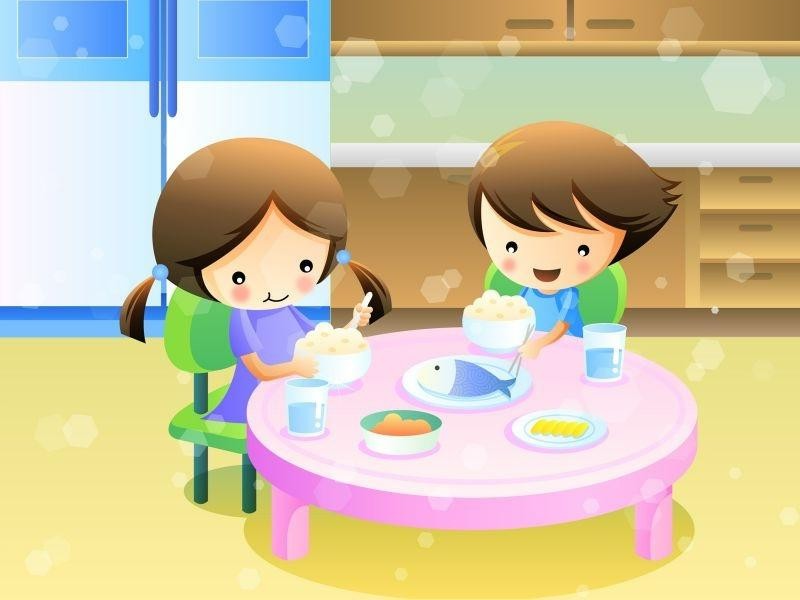 Условия питания обучающихся, в том числе инвалидов и лиц с ограниченными возможностями здоровьяВ МБДОУ "Детский сад организовано сбалансированное  питание в соответствии с примерным 10 - дневным меню, утвержденным заведующим ДОУ"Питание воспитанников осуществляется в соответствии с действующими Санитарно - эпидемиологическими правилами и нормативами СанПиН 2.4.1.3049-13, утвержденным Главным государственным санитарным врачом РФ 15.05.2013г.Создание отдельного меню для инвалидов и лиц с ограниченными возможностями здоровья не осуществляется.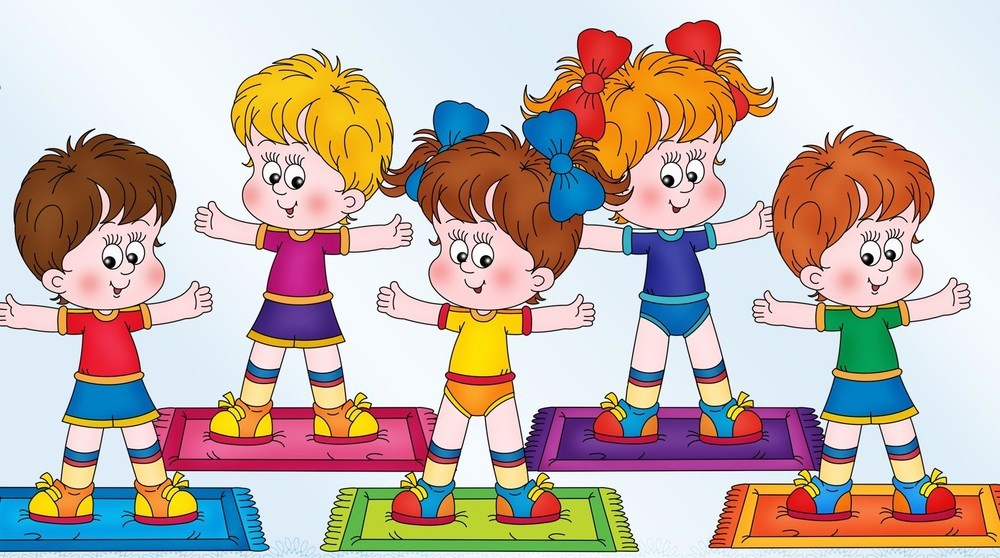 Условия охраны здоровья обучающихся, в том числе инвалидов и лиц с ограниченными возможностями здоровьяВ ДОУ создаются условия охраны здоровья воспитанников, в том числе инвалидов и лиц с ограниченными возможностями здоровья. В ДОУ  имеется медицинский кабинет и процедурный.  В штате учреждения есть медицинский работник. Медицинское обслуживание осуществляется по договору  с детской больницой г. Артема, в рамках которого: организуется систематический контроль за состоянием здоровья воспитанников, проводятся консультации для воспитателей, родителей, проводятся профилактические мероприятия   по предупреждению заболеваний  среди воспитанников (профосмотры).Функционирует психолого-медико-педагогический консилиум ДОУ. Целью  ПМПк является обеспечение диагностико-коррекционного психолого-медико- педагогического сопровождения воспитанников с ограниченными возможностями здоровья или состояниями декомпенсации, исходя из реальных возможностей образовательного учреждения и в соответствии со специальными образовательными потребностями, возрастными и индивидуальными особенностями, состоянием соматического и нервно-психического здоровья воспитанников. ПМПк тесно сотрудничает с ТПМПК. В сложных ситуациях воспитанники с родителями направляются на дальнейшее обследование в ТПМПК.В детском саду используются здоровьесберегающие технологии, направленных на полноценное физическое развитие детей, их оздоровление, профилактику заболеваний, коррекцию отклонений в здоровье, в том числе инвалидов и лиц с ОВЗ.В образовательном учреждении с целью охраны  здоровья воспитанников проводятся следующее мероприятия:проведение профилактических осмотров;мероприятия по обеспечению адаптации в образовательном учреждении;осуществление систематического контроля за физическим развитием воспитанников и уровнем их заболеваемости;обеспечение контроля за санитарно-гигиеническим состоянием образовательного учреждения;осуществление контроля за физическим,  гигиеническим воспитанием детей, проведением закаливающих мероприятий;осуществление контроля за выполнением санитарных норм и правил.Состояние и содержание территории, здания, помещений соответствует  требованиям действующих санитарно-эпидемиологических правил (Постановление Главного государственного санитарного врача РФ от 15 мая 2013 г. N 26 «Об утверждении СанПиН 2.4.1.3049-13 «Санитарно-эпидемиологические требования к устройству, содержанию и организации режима работы дошкольных образовательных организаций»). Каждая группа имеет отдельный прогулочный участок.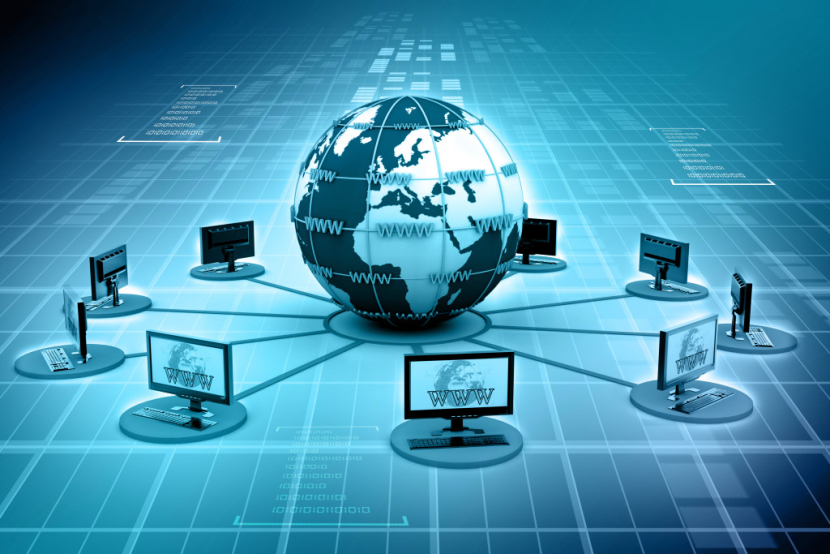 Доступ к информационным системам и информационно-телекоммуникационным сетям, в том числе приспособленным для использования инвалидами и лицами с ограниченными возможностями здоровьяКоличество компьютеров в ДОУ, подключенных к сети "Интернет" - 6 точек, в том числе для учебно-вспомогательного целей - 2;Локальная сеть обеспечена доступом к сети "Интернет" скорость подключения - 5 Кбит/сек. Оказание данных услуг осуществляется провайдером ОАО "Битрейс";Разработан и действует сайт МБДОУ "Детский сад № 6 - центр развития ребенка" - http://mddou6posad.ucoz.net/Официальный сайт учреждения имеет версию сайта для слабовидящих.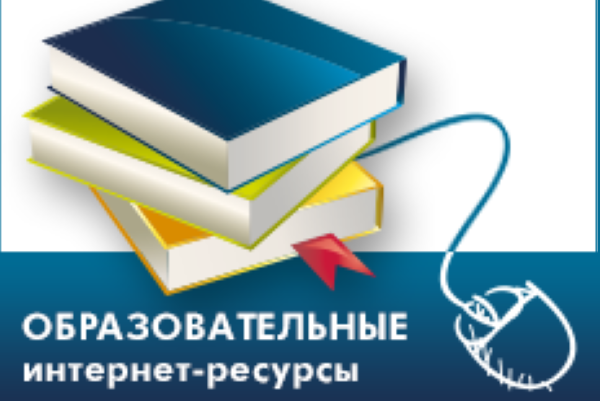 Электронные образовательные ресурсы, к которым обеспечивается доступ обучающихся, в том числе приспособленные для использования инвалидами и лицами с ограниченными возможностями здоровья.Электронные образовательные ресурсы, к которым обеспечивается доступ обучающихся, в том числе приспособленные для использования инвалидами и лицами с ограниченными возможностями здоровья – доступ обучающихся к электронным образовательным ресурсам не предусматривается.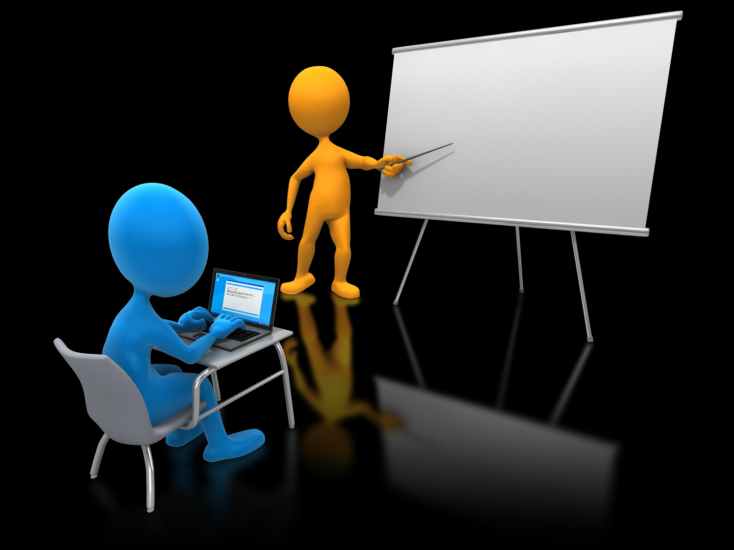 Наличие специальных технических средств обучения коллективного и индивидуального пользования для инвалидов и лиц с ограниченными возможностями здоровьяВ нашем детском саду  имеются технические средства обучения коллективного и индивидуального пользования для воспитанников, в том числе инвалидов и лиц с ограниченными возможностями здоровья:- интерактивная доска с комплектом программного обеспечения;- мультимедийная установка  (проектор, экран, ноутбук) - в музыкальном зале; переносная мультимедийная установка;- музыкальные центры (музыкальный, спортивные залы);- магнитофоны (в каждой возрастной группе)- Дети-инвалиды и лица с ОВЗ могут участвовать в образовательном процессе на общих основаниях, в том числе с имеющимся в ДОУ оборудованием.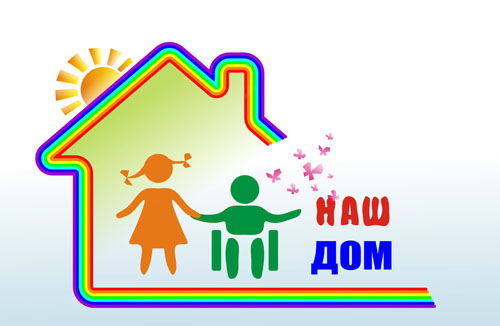 О наличии общежития, интерната, в том числе приспособленных для использования инвалидами и лицами с ограниченными возможностями здоровья, количестве жилых помещений в общежитии, интернате для иногородних обучающихся, формирование платы за проживание в общежитииНаличие общежития, интерната, в том числе приспособленных для использования инвалидами и лицами с ограниченными возможностями здоровья не предусмотрено.